Индивидуальный предприниматель Хомченко Лариса Михайловна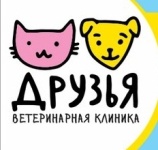 ИНН 312301340009  ОГРН 304312335000321 Р/сч.40802810100020000459  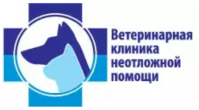  к/сч. 30101810100000000701 БИК 041403701 в ЗАО УКБ «БЕЛГОРОДСОЦБАНК» г. Белгород. Тел.: +7 (4722) 25-06-87, +7(4722)557-900 . Е-mail:vetfriends31@gmail.com_____________________________________________________________________________Информирование о тяжелом состоянии пациента.
(является неотъемлемой частью Договора - оферты на оказание ветеринарной помощи)
                                                                                                                                                                                                                                                                                              « ____ »_____________20 ___ г.
Я, _________________________________________________________________________________________,являясь владельцем (ответственным лицом) животного:
Вид _________________Пол_______ Порода _______________________ Кличка _______________________
Окрас________________________Дата рождения ____________ Номер амбулаторной карты _____________
в полной мере проинформирован  ветеринарным врачом:                                                                                                      ______________________________________
                                                                                                                          (ФИО ветеринарного врача)
1. О тяжелом состоянии моего животного;
2. Обо всех возможных последствиях такого состояния, вплоть до летального исхода.
3. Об эффективности лечения в таком состоянии.
4. Ознакомлен с Правилами оказания ветеринарной помощи.5. Подтверждаю присоединение к Договору оферты на оказание ветеринарной помощи .
Претензий к лечащему врачу и персоналу клиники не имею.
Владелец животного / официальный представитель ________________ / ________________________/